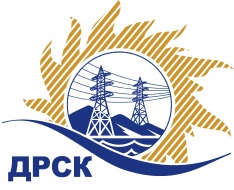 Акционерное Общество«Дальневосточная распределительная сетевая  компания»Протокол процедуры вскрытия поступивших конвертов с заявками участников на переторжкуСПОСОБ И ПРЕДМЕТ ЗАКУПКИ: Открытый электронный запрос предложений   «Прицеп тракторный»   закупка 1228 ПРИСУТСТВОВАЛИ:  Два члена  постоянно действующей Закупочной комиссии АО «ДРСК» 2 уровня   Информация о результатах вскрытия конвертов:В адрес Организатора закупки 1 (одна) заявка на участие в  переторжке, конверты с которыми были размещены в электронном виде на Торговой площадке Системы www.b2b-energo.ru.Вскрытие конвертов было осуществлено в электронном сейфе Организатора закупки на Торговой площадке Системы www.b2b-energo.ru. автоматически.Дата и время начала процедуры вскрытия конвертов с предложениями на участие в переторжке: 10:00 часов благовещенского времени 26.05.2016 г Место проведения процедуры вскрытия конвертов с заявками на участие в переторжке: Торговая площадка Системы www.b2b-energo.ru.В конвертах обнаружены заявки следующих участников:Ответственный секретарь Закупочной комиссии 2 уровня  	                                                            	М.Г.ЕлисееваИсп.Ирдуганова И.Н.397-147irduganova-in@drsk.ru№ 455/МТПиР-П«26» мая  2016 г.№п/пНаименование Участника закупки и его адресЦена заявки до переторжки, руб. без НДСЦена заявки после переторжки, руб. без НДС1ИП Уразов В.И. (675000, Россия, Амурская обл., г. Благовещенск, ул. Красноармейская, д. 61, кв. 5)530 000,00  Заявка не поступила2ООО "Авто Центр Самарагд" (675014 Амурская область, г. Благовещенск ул.Театральная,д.226)525 423,73521 186,44